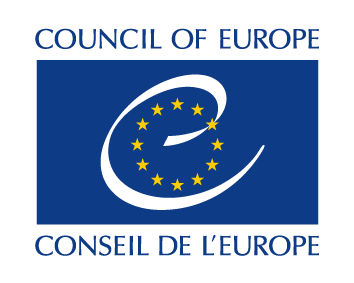 Launching event of the CoE Action Plan for Azerbaijan 2022-2025Baku, 5 April 2022 Hotel Hilton – Sevda BallroomDraft Agenda09:30	Registration of participants10:00	Opening session Speeches by Ms Marija Pejčinović Burić, Secretary General of the Council of EuropeMr. Fikrat Mammadov, Minister of Justice of the Republic of Azerbaijan10:20 	Information session held by CoE Office, Ministry of Foreign Affairs and Presidential AdministrationPresentation of the CoE AP for Azerbaijan 2022-2025 by Ambassador Zoltan Hernyes, Head of the Council of Europe Baku Office Remarks by Mr Habib Mikayilli, Head of Division on International Organizations at Foreign Policy Issues Department, Presidential AdministrationRemarks by Ms Aysel Yagubova, Head of Department for the Cooperation with International Human Rights Institutions of the Azerbaijani Ministry of Foreign Affairs11:00	Discussion with national stakeholders11:30	End of the event, closing remarks, followed by a light reception Notice: The opening and information sessions are open to the media upon prior accreditation.The Secretary General will need to leave the event before the discussion with national stakeholders.English/Azerbaijani simultaneous interpretation will be provided COVID-19 regime to be strictly observed